Rzeszów, dnia 25.06.2021 r.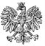 KOMENDA WOJEWÓDZKA POLICJI 	W RZESZOWIE 	35-036 Rzeszów, ul. Dąbrowskiego 30	L. dz. SZ-618/2021Wyjaśnienia treści Specyfikacji Warunków ZamówieniaDotyczy postępowania o udzielenie zamówienia publicznego, w trybie podstawowym, o którym mowa w art. 275 pkt 2 ustawy z 11 września 2019 r. – Prawo zamówień publicznych (Dz.U. poz. 2019 ze zm.) – dalej: ustawa Pzp, pn. „Dostawa sprzętu komputerowego wraz z oprogramowaniem dla jednostek Policji województwa podkarpackiego”, nr postępowania: ZP/14/2021. 	Na podstawie art. 284 ust. 2 ustawy Pzp, Zamawiający udziela wyjaśnień na pytania dotyczące treści  Specyfikacji Warunków Zamówienia.Pytanie nr 9:Czy wyrażą Państwo zgodę na zaoferowanie pakietu biurowego w licencjonowaniu OEM. Licencje typu OEM są bardziej przystępne cenowo, a zarazem posiadają taką samą funkcjonalność co licencje zbiorcze OLP.Wyjaśnienia do pytania nr 9:Nie wyrażamy zgody na pakiet biurowy w wersji OEM.  